
ТУРИСТСКИЙ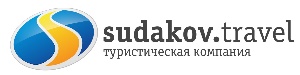 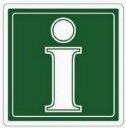 ИНФОРМАЦИОННЫЙЦЕНТР

Приглашаем совершить прогулку на яхте 
по акватории Азовского залива• Вас ждет экскурсия 
по живописному району Таганрога -    Бугудония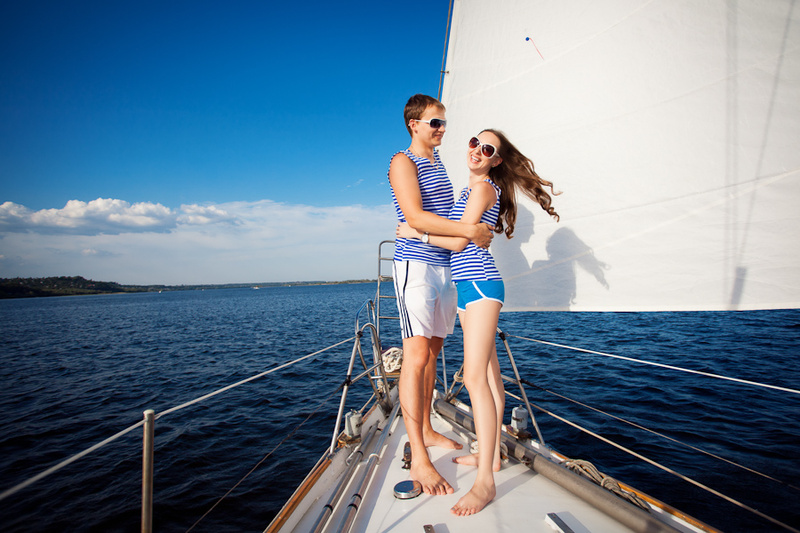 • Купание в Азовском заливе Свежий ветер и отличное настроение!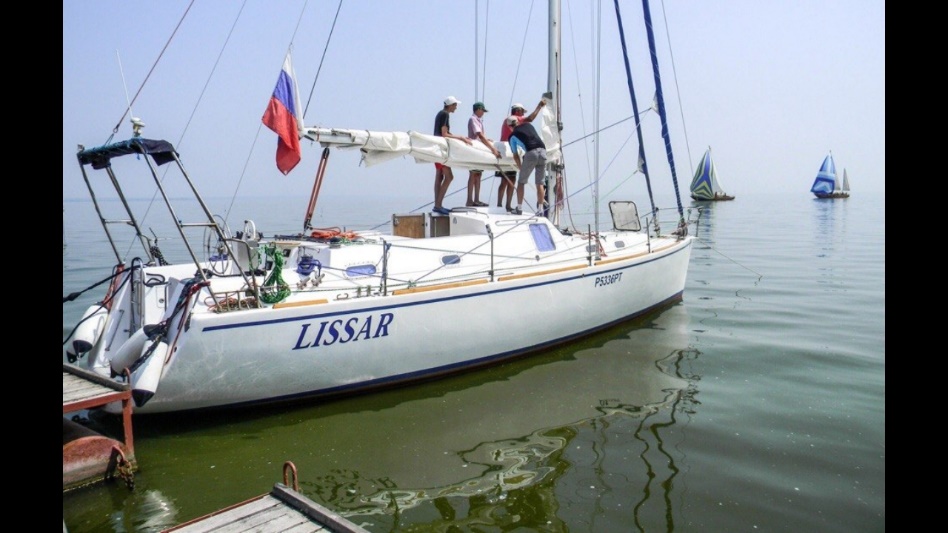 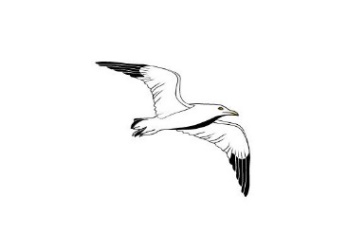 Стоимость проката яхты:
Наш адрес:347900, г. Таганрог, ул. Петровская, 83
Телефоны: (8634)615-000, 61-23-23